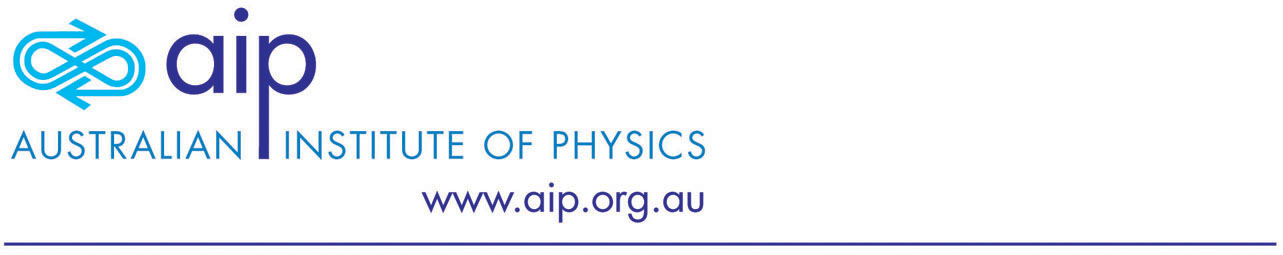 Nomination for Outstanding Service to Physics in Australia Please contact the AIP Special Projects Officer at aip_awards@aip.org.au if you have any queries.The award recognises exceptional contributions to advance the aims of the AIP.1. NOMINEE2. ELIGIBILITY CRITERIAMember of the Australian Institute of Physics or nominated by Member of AIP	Nominated by three members of AIP	3. PROPOSERSProposer 1Proposer 2Proposer 34. CITATIONPlease summarise your nominee’s achievement that encapsulates his/her impact on their field (one sentence is sufficient).  5. FULL CITATIONThis should be no more than 300 words and should summarise the nominee’s contribution in relation to the award. This should be written for the scientifically lay person. 6. SUPPORTING EVIDENCE Please provide a one to two page description of the outstanding service record of the nominee.Completed forms and accompanying documentation should be sent to: aip_awards@aip.org.au Full name (including title)Present occupation/positionOrganisationFull addressDaytime telephone numberEmail addressQualifications and honours (to the best of your knowledge)AIP Membership No. (if applicable)Full name (including title)Present occupation/positionOrganisationFull addressDaytime telephone numberEmail addressAIP Membership No. Full name (including title)Present occupation/positionOrganisationFull addressDaytime telephone numberEmail addressAIP Membership No. Full name (including title)Present occupation/positionOrganisationFull addressDaytime telephone numberEmail addressAIP Membership No. 